Pozdravljeni učenci likovnega snovanja in izbirnega predmeta umetnost.Oglejte si video na povezavi. https://www.youtube.com/watch?v=fNaZXP_ZvX8Uganili ste! Rišemo lik iz stripa ali risanke. Nariši svojega risanega junaka, ki predstavlja različna čustva. Junak naj ne bo iz obstoječih risank ali stripov.Izar Lunaček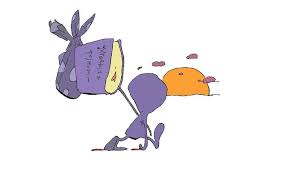 David Krančan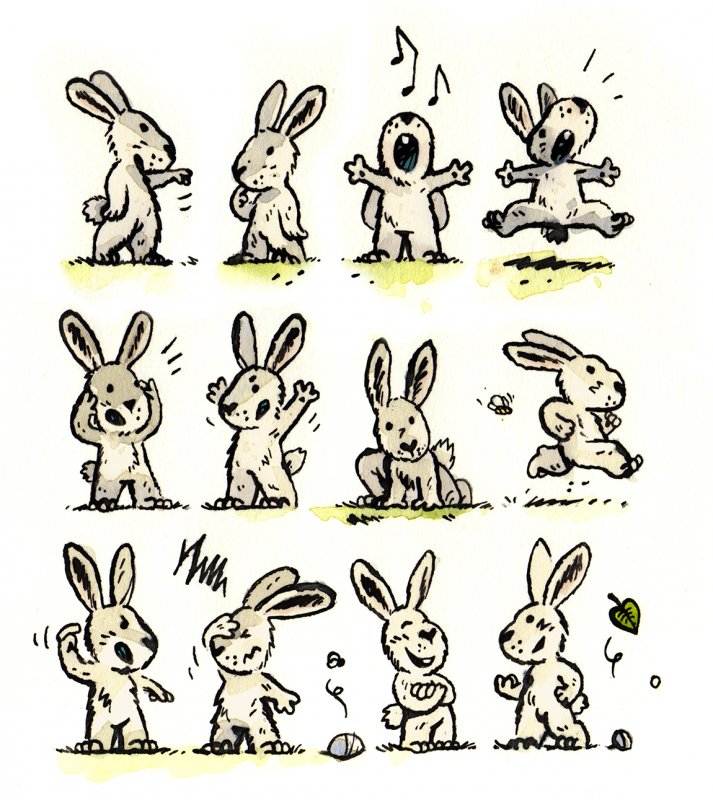 Ivan Mitrevski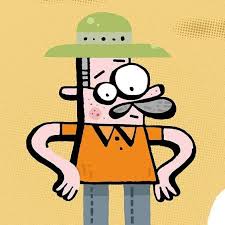 Tanja Komadina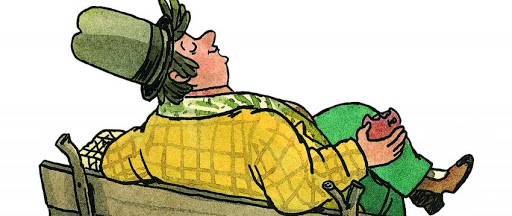 Za nalogo imaš tri tedne. Pošlji svojo risbo na moj naslov, katarina.skofic@guest.arnes.si, do 5. 6. 2020. En lep pozdrav vsem, Katarina Škofic